                                                                                             EK-A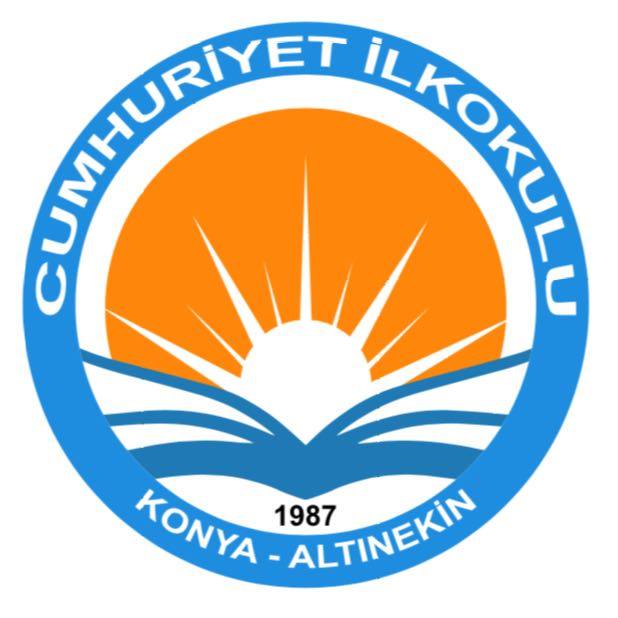 CUMHURİYET İLKOKULU MÜDÜRLÜĞÜÖĞRENCİ SOSYAL MEDYA VELİ İZİN BELGESİMilli Eğitim Bakanlığımız 2017/12 Sayılı Genelgesi uyarınca, okulunuz ………… Sınıfında eğitim görmekte olan, velisi bulunduğum …………………...……………………… İsimli öğrencinin eğitim öğretim faaliyetleri kapsamında alınan ses, görüntü ve video kayıtlarının ve aynı zamanda hazırlamış olduğu eserlerin (hikâye, resim, fotoğraf, şiir, vb.) Milli Eğitim Bakanlığı’na bağlı kurum ve kuruluşlarca kullanılan kurumsal internet siteleri ve sosyal medya hesaplarında yayınlanmasına izin veriyorum / vermiyorum...Gereğini arz ederim. ☐ İzin Veriyorum.☐ İzim Vermiyorum.Tarih				:Velinin Adı ve Soyadı	: 
Velisinin İmzası	 	: 